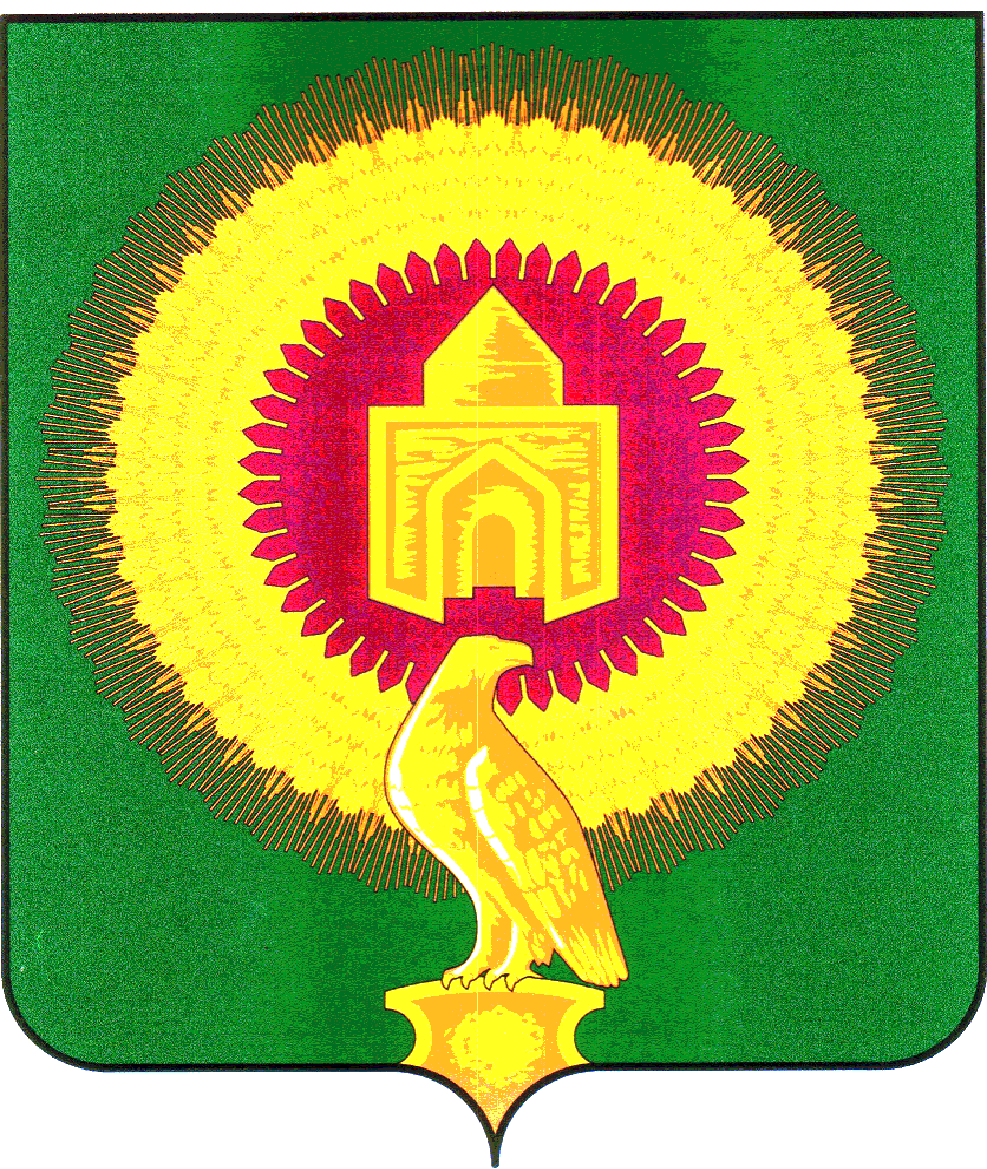 457200 Челябинская область, с.Варна, ул.Советская,135/1, кабинет№13тел. 3-05-03,  E-mail: revotdelvarna@.mail.ruО результатах проверки «Проверка целевого и эффективного использования бюджетных средств, направленных на предоставление мер социальной поддержки педагогическим работникам образовательных муниципальных учреждений, по оплате жилого помещения и коммунальных услуг»за период с 01.01.2017г. по 30.06.2018г..В соответствии с пунктом 4.9. стандарта финансового контроля «Общие правила проведения контрольного мероприятия», утвержденного распоряжением председателя Контрольно-счётной палаты Варненского муниципального района Челябинской области от 17.10.2013г и  пункт 2.8раздела II плана работы Контрольно-счётной палаты Варненского муниципального района Челябинской области на 2018 год и распоряжение председателя КСП о проведении контрольного мероприятия от  27.07.2018г.  № 25 осуществить  проверку  законности,  целевой  направленности  и эффективности  использования  бюджетных  средств,  выделенных  на реализацию  Закона  Челябинской области от 18.12.2014года  № 89-ЗО  «О  возмещении расходов на оплату жилых помещений, отопления и освещения педагогическим работникам областных  государственных и муниципальных образовательных организаций, проживающим и работающим в сельских населенных пунктах, рабочих поселках (поселках городского типа) Челябинской области».   Процесс  использования средств  бюджета  Управлением образования администрации Варненского муниципального района,  направляемых  на  предоставление  мер социальной  поддержки  педагогическим  работникам  образовательных муниципальных  учреждений,  работающим  и  проживающим  в  сельской местности, по оплате жилого помещения  и  коммунальных  услуг;  деятельность  объектов  контрольного мероприятия,  связанная  с  расходованием  указанных  средств; правоустанавливающие, финансовые и иные документы, подтверждающие и обосновывающие  совершение  операций  со  средствами  бюджета Управления образования администрации Варненского муниципального района; показатели бюджетной отчетности.   В соответствии с пунктом 10.1 статьи 161 Бюджетного кодекса МКДОУ и МОУ СОШ переданы полномочия по ведению бюджетного учета и формированию бюджетной отчетности централизованной бухгалтерии Управления образования администрации Варненского муниципального района (далее по тексту Управление образования) на 2017 и 2018годы по договору:- от 01.01.2017г. №39 МОУ СОШ с.Толсты -директор Черепанова Надежда Александровна и от 01.09.2017г.№40-директор Голикова Марина Александровна;- от 01.01.2017г. №50 МКДОУ «Детский сад №24 «Чебурашка» - заведущая Князева Любовь Владимировна;-от 01.01.2017.№41 МОУ СОШ с.Алексеевка»- директор Черникова Лидия Николаевна;-от 01.01.2017г.№42 МОУ СОШ п.Новый Урал –директор Кормилицын Алексей Анатольевич;-от 01.01.2017г.№43 МОУ СОШ П.Новопокровка- директор Михайлов Сергей Васильевич;право первой подписи при оформлении бухгалтерских документов принадлежит директорам школ и заведующей детского сада, право первой подписи платежных банковских документов находится у начальника Управления образования – Яруш Людмилы Юрьевны, право второй подписи бухгалтерских документов и платежных банковских документов у главного бухгалтера Аплеевой Рашиды Салимжановны за весь проверяемый период.Проверкой установлено:1. Краткая характеристика проверяемой сферыВ соответствии с пунктом 8 статьи 47 Федерального закона от 29.12.2012года №273-ФЗ «Об образовании в Российской Федерации», Законом Челябинской области от 30.08.2013года №515-ЗО (с изменениями) «Об образовании в Челябинской области», Законом Челябинской области от 18.12.2014года №89-ЗО «О возмещении расходов на оплату жилых помещений, отопления и освещения педагогическим работникам областных государственных и муниципальных образовательных организаций, проживающим и работающим в сельских населенных пунктах, рабочих поселках (поселках городского типа) Челябинской области», (далее- Закон №89-ЗО), Постановлением Администрации Варненского муниципального района Челябинской области от 30.12.2014года №862 «О возмещении расходов на оплату жилых помещений, отопления и освещения педагогическим работникам муниципальных образовательных учреждений, проживающим и работающим в Варненском муниципальном районе Челябинской области» (приложение - Порядок возмещения расходов), Постановлением Администрации Варненского муниципального района от 08.07.2015года №631(постановление от 30.12.2014года №863утратило силу) переданных полномочий по исполнению публичных обязательств перед физическим лицом, подлежащих исполнению в денежной форме (приложение-порядок возмещения расходов), за счет средств бюджетных ассигнований бюджета Варненского муниципального района возмещаются расходы на оплату жилых помещений, отопления и освещения.Меры социальной поддержки предоставляются до 01.07.2015года:- педагогическим работникам образовательных учреждений, проживающим в сельской местности, поселках городского типа (рабочих поселках), с учетом проживающих совместно с ними членов их семей;-педагогическим работникам, вышедшим на пенсию, если общий стаж работы этих работников в образовательных учреждениях, расположенных в сельской местности, поселках городского типа (рабочих поселках), составляет не менее 10 лет, а также если при выходе на пенсию они пользовались  соответствующей мерой социальной поддержки по оплате жилого помещения и отдельных видов коммунальных услуг с учетом проживающих совместно с ними членов их семей;Меры социальной поддержки предоставляются с 01.07.2015года:-на совместно проживающих безработную(ого) супругу (супруга), которые зарегистрированы в органах службы занятости, супругу (супруга), являющуюся(егося) получателем страховой пенсии по старости и не имеющую(его) права на получение мер социальной поддержки по оплате жилого помещения и коммунальных услуг, установленных федеральным и областным законодательством, детей в возрасте до 18 лет, а также детей, обучающихся по очной форме в образовательных организациях всех типов и видов независимо от их организационно-правовой формы, за исключением образовательных организаций дополнительного образования, до окончания ими такого обучения, но не более чем до достижения возраста 23лет; Меры социальной поддержки предоставляются с 01.09.2016года:-педагогические работники образовательных организаций, реализующих программы начального общего образования, или образовательных организаций, реализующих программы дошкольного и начального общего образования, расположенных в сельских населенных пунктах Челябинской области и отнесенных к малокомплектным образовательным организациям;Меры социальной поддержки предоставляются с 01.01.2018года:-компенсация расходов на оплату отопления и освещения предоставляется педагогическим работникам и педагогическим работникам, перешедшим на пенсию, проживающим в жилых помещениях независимо от вида жилищного фонда, и не распространяется на установленные Правительством РФ случаи применения повышающих коэффициентов к нормативам потребления коммунальных услуг;   В соответствии с законом Челябинской области от 18.12.2014года №89-ЗО  государственные полномочия по предоставлению социальной поддержки по оплате жилого помещения и коммунальных услуг педагогическим работникам муниципальных образовательных учреждений, педагогическим работникам, вышедшим на пенсию, проживающим в сельской местности и поселках городского типа (рабочих поселках) и выплату ежемесячной денежной компенсации педагогическим работникам осуществляют Управление социальной защиты Варненского муниципального района Челябинской области.2.Анализ нормативных правовых документов   В целях создания условий для привлечения педагогических работников образовательных учреждений, на работу в сельские населенные пункты и поселки городского типа Челябинской области, областной закон №89-ЗО устанавливает правовые гарантии педагогическим работникам образовательных учреждений мер социальной поддержки по оплате жилья и коммунальных услуг и наделяет органы местного самоуправления муниципальных районов Челябинской области отдельными государственными полномочиями.     Порядок  предоставления мер социальной поддержки педагогическим работникам образовательных учреждений расположенных в сельской местности, поселках городского типа принят, как приложение к Постановлению Администрации Варненского муниципального района от 30.12.2014года №862.     Контрольно-счетная палата отмечает, что Управлением образования администрации Варненского муниципального района использует Порядок к Постановлению Администрации Варненского муниципального района от 30.12.2014года №862, который не содержит правила ежемесячного денежного возмещения расходов на оплату жилых помещений, отопления и освещения, а так же расходы на приобретение и доставку твердого топлива для домов, не имеющих центрального отопления. Управлением образования администрации Варненского муниципального района Порядок по возмещению расходов на оплату жилых помещений, отопления и освещения педагогическим работникам не разработан.   В целях реализации областного бюджета №89-ЗО на Управление социальной защиты населения Варненского муниципального района возложены функции по исполнению переданных органам местного самоуправления отдельных государственных полномочий по предоставлению мер социальной поддержки педагогическим работникам образовательных учреждений, расположенных в сельской местности, поселках городского типа.    Постановлением Администрации Варненского муниципального района от 08.07.2015года №631»О компенсации расходов на оплату жилых помещений, отопления и освещения отдельным категориям граждан, работающих и проживающих в Варненском муниципальном районе» возложены функции администратора доходов бюджета на Управление социальной защиты населения Варненского муниципального района и разработан Порядок выплаты компенсации на оплату жилых помещений, отопления и освещения специалистам, работающим на селе.   Пунктом 3 Постановления от 08.07.2015года №631 Управление образования администрации Варненского муниципального района наделяется полномочиями ежемесячно:- до 1 числа месяца, следующего за месяцем предоставления мер социальной поддержки, предоставлять в Управление социальной защиты населения отчетность установленной формы подтверждающие оплату коммунальных услуг;-до 5 числа каждого месяца предоставляются в Управление социальной защиты населения заявки на финансирование начисленных возмещений по расходам;-при получении уведомления о получении средств, направляют в Финансовое управление администрации Варненского муниципального района сообщение об открытии лимитов;   В соответствии с пунктом 8 статьи 47 Федерального закона от 29.12.2012года №273-ФЗ «Об образовании в Российской Федерации», Законом Челябинской области от 30.08.2013года №515-ЗО (с изменениями) «Об образовании в Челябинской области», Законом Челябинской области от 18.12.2014года №89-ЗО «О возмещении расходов на оплату жилых помещений, отопления и освещения педагогическим работникам областных государственных и муниципальных образовательных организаций, проживающим и работающим в сельских населенных пунктах, рабочих поселках (поселках городского типа) Челябинской области», (далее- Закон №89-ЗО), Постановлением Администрации Варненского муниципального района Челябинской области от 30.12.2014года №862 «О возмещении расходов на оплату жилых помещений, отопления и освещения педагогическим работникам муниципальных образовательных учреждений, проживающим и работающим в Варненском муниципальном районе Челябинской области» (приложение - Порядок возмещения расходов), Постановлением Администрации Варненского муниципального района от 08.07.2015года №631(постановление от 30.12.2014года №863утратило силу) переданных полномочий по исполнению публичных обязательств перед физическим лицом, подлежащих исполнению в денежной форме (приложение-порядок возмещения расходов), за счет средств бюджетных ассигнований бюджета Варненского муниципального района возмещаются расходы на оплату жилых помещений, отопления и освещения.Меры социальной поддержки предоставляются до 01.07.2015года:- педагогическим работникам образовательных учреждений, проживающим в сельской местности, поселках городского типа (рабочих поселках), с учетом проживающих совместно с ними членов их семей;-педагогическим работникам, вышедшим на пенсию, если общий стаж работы этих работников в образовательных учреждениях, расположенных в сельской местности, поселках городского типа (рабочих поселках), составляет не менее 10 лет, а также если при выходе на пенсию они пользовались  соответствующей мерой социальной поддержки по оплате жилого помещения и отдельных видов коммунальных услуг с учетом проживающих совместно с ними членов их семей;Меры социальной поддержки предоставляются с 01.07.2015года:-на совместно проживающих безработную(ого) супругу (супруга), которые зарегистрированы в органах службы занятости, супругу (супруга), являющуюся(егося) получателем страховой пенсии по старости и не имеющую(его) права на получение мер социальной поддержки по оплате жилого помещения и коммунальных услуг, установленных федеральным и областным законодательством, детей в возрасте до 18 лет, а также детей, обучающихся по очной форме в образовательных организациях всех типов и видов независимо от их организационно-правовой формы, за исключением образовательных организаций дополнительного образования, до окончания ими такого обучения, но не более чем до достижения возраста 23лет; Меры социальной поддержки предоставляются с 01.09.2016года:-педагогические работники образовательных организаций, реализующих программы начального общего образования, или образовательных организаций, реализующих программы дошкольного и начального общего образования, расположенных в сельских населенных пунктах Челябинской области и отнесенных к малокомплектным образовательным организациям;Меры социальной поддержки предоставляются с 01.01.2018года:-компенсация расходов на оплату отопления и освещения предоставляется педагогическим работникам и педагогическим работникам, перешедшим на пенсию, проживающим в жилых помещениях независимо от вида жилищного фонда, и не распространяется на установленные Правительством РФ случаи применения повышающих коэффициентов к нормативам потребления коммунальных услуг;   В соответствии с законом Челябинской области от 18.12.2014года №89-ЗО  государственные полномочия по предоставлению социальной поддержки по оплате жилого помещения и коммунальных услуг педагогическим работникам муниципальных образовательных учреждений, педагогическим работникам, вышедшим на пенсию, проживающим в сельской местности и поселках городского типа (рабочих поселках) и выплату ежемесячной денежной компенсации педагогическим работникам осуществляют Управление социальной защиты Варненского муниципального района Челябинской области.    Выводы:1. В ходе контрольного мероприятия:  проверка соблюдения установленного порядка управления и распоряжения муниципальным имуществом, объем проверенных  бюджетных  средств составил 3660649,31 рубля, в том числе:- местного бюджета в сумме 3660649,31 рубля, что составляет 100процентов от общей суммы проверенных средств;2. Общая сумма нарушений, выявленная в ходе контрольного мероприятия:                                            по 2 нарушениям, в том числе:2.1.  Прочие нарушения.Предложения (рекомендации):Муниципальному  учреждению  культуры «Варненский краеведческий музей имени Савина В.И.» : 1. Разработать Порядок по возмещению расходов на оплату жилых помещений, отопления и освещения педагогическим работникам.2. Ежеквартально предоставлять справки об отсутствии задолженности по оплате жилых помещений, отопления и освещения.Управлению образования администрации Варненского муниципального района(как ГРБС и учреждение по ведению бухгалтерского учета): 1. Разработать Порядок по возмещению расходов на оплату жилых помещений, отопления и освещения педагогическим работникам.2. Ежеквартальное предоставление справки педагогическими работниками об отсутствии задолженности по оплате жилых помещений, отопления и освещения.КОНТРОЛЬНО-СЧЕТНАЯ ПАЛАТА ВАРНЕНСКОГО МУНИЦИПАЛЬНОГО РАЙОНА ЧЕЛЯБИНСКОЙ ОБЛАСТИКОНТРОЛЬНО-СЧЕТНАЯ ПАЛАТА ВАРНЕНСКОГО МУНИЦИПАЛЬНОГО РАЙОНА ЧЕЛЯБИНСКОЙ ОБЛАСТИКОНТРОЛЬНО-СЧЕТНАЯ ПАЛАТА ВАРНЕНСКОГО МУНИЦИПАЛЬНОГО РАЙОНА ЧЕЛЯБИНСКОЙ ОБЛАСТИ